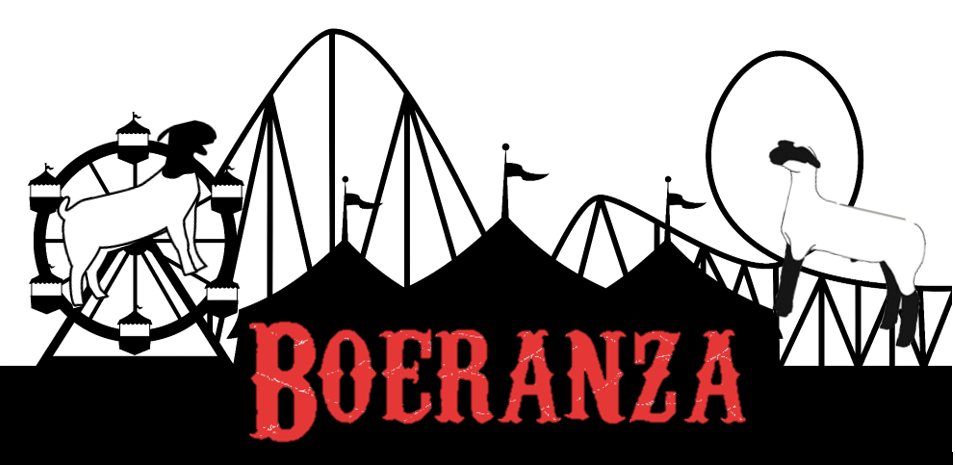 Schedule of EventsJABGA Friday November 30th Check in 2 pm – 10 pm Saturday December 1stCheck in 7 am – 9 am Sullivan’s Fitting Demo- 8:15amJABGA Fitting Contest- 9 am JABGA Public Speaking, Sales Talk, Skill-a-Thon Opens-10am-2pmFollowed by JABGA Breeding Show (starting with Showmanship)At conclusion of Breeding Show we will take a one hour break at which time we will hold the Judging Contest Following the hour break will be the JABGA Wether and Commercial Doe Show JABGA online fundraising auction JABGA fundraiser activities noon – 6 pm 7 pm Tentatively JABGA Awards Banquet 